ICS 67.060Bu tadil, Türk Standardları Enstitüsü Gıda, Tarım ve Hayvancılık İhtisas Kurulu’na bağlı TK15 Gıda ve Ziraat Teknik Komitesi’nce hazırlanmış ve TSE Teknik Kurulu’nun …………….. tarihli toplantısında kabul edilerek yayımına karar verilmiştir.Madde 4.2.2 Sınıf özellikleri Çizelge 2’deki “Protein, % (N*5,7, KM)” satır başlığı “Protein, % (N*6,25, KM)” olarak değiştirilmiştir.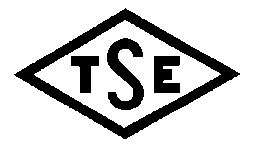 Sayfa 1/1TADİL TASARISIDRAFT AMENDMENTTS 4078: 2018tst T2:ArpaBarley